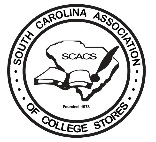 SCACSExecutive Board MinutesDate:  October 4, 2019  -  Show EXIT meeting!Location: Beach Cove Resort, Myrtle BeachMembers Present: Rob Heller, Louise Rennix, Suzanne Goodson, Alex Hahn, Matt Bennett, Kathy Hightower, Dave Hicks, Fariba Ebrahimi, Jeffrey Hopkins, Christine CodyMembers Absent:  NoneCall to Order: Matthew Bennett called the meeting to order at 8:50am. First order of Business is Matt resigning as President. Rob Heller has taken the title of President.Treasury Report:  $23,965.45Old Business:  NoneNew Business:Matt Bennett resigned as president. Rob Heller has now taken the title of PresidentRob Heller has invited Fariba to take over as VP. She has accepted that position.Other officers are: Jeffrey Hopkins, Treasurer and Alex Hahn, Secretary, as previous approved in general assembly voting (10/3/2019).Rob opened the floor for items to correct for next year’s annual conferenceBuffet line in correct orderDrinks and juice out earlier before the speakerHave the food out sooner at the bowling eventRob opened the floor for items we liked this year and to repeat for next year:Free time between sessions to relax, check emails, etc..Bus service from hotel to bowlingTrivia game for pool party activityU-Shape roundtable session for all topics next yearRob asked who will take the lead on building the new website. Christine volunteered to take lead on building and managing the website. Fariba will be providing pictures to add to the websiteRob opened the floor for activities we should consider for next year’s annual conference:TopGolf as the group activity. Rob will contact TopGolf for pricing.Boat partySuggested ideas to get stores here:Save the date messages to all of the storesEmail with all of benefits to the conference“Thank you for attending” email to the stores from Fariba and LouiseRob makes a motion for a scholarship that pays for hotel and registration. Suzanne seconds the motionRob asks for everyone to think of ideas and designs for next year’s shirts and mottoMeeting Adjourned – Motioned by Rob, seconded by Louise….@9:50am.Next Meeting: TO BE DETERMINEDRespectfully Submitted,Alex HahnSecretary, SCACS